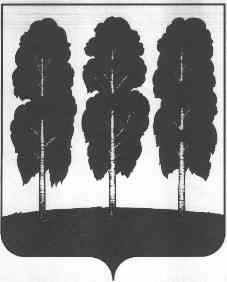 АДМИНИСТРАЦИЯ БЕРЕЗОВСКОГО РАЙОНАХАНТЫ-МАНСИЙСКОГО АВТОНОМНОГО ОКРУГА – ЮГРЫРАСПОРЯЖЕНИЕ от 25.06.2018                                                                                                        № 351-рпгт. БерезовоО Перечне нормативных правовых актов или их отдельных частей, содержащих обязательные требования, требования, установленные муниципальными правовыми актами, оценка соблюдения которых является предметом муниципального контроля за сохранностью автомобильных дорог местного значения вне границ населенных пунктов в границах Березовского  района        (заголовок дополнен словами распоряжением администрации от 09.04.2019 № 244-р)        (с изменениями, внесенными распоряжением администрации от 09.04.2019 № 244-р)(утратило силу распоряжением Администрации от 20.01.2020 № 32-р)В соответствии с пунктом 1 части 2 статьи 8.2 Федерального закона от 26.12.2008 № 294-ФЗ «О защите прав юридических лиц и индивидуальных предпринимателей при осуществлении государственного контроля (надзора) и муниципального контроля», во исполнение  протокола заседания комиссии по проведению административной реформы и повышению качества предоставления государственных и муниципальных услуг в Ханты-Мансийском автономном округе – Югре от 14.03.2018 № 27:Утвердить Перечень нормативных правовых актов или их отдельных частей, содержащих обязательные требования, требования, установленные муниципальными правовыми актами, оценка соблюдения которых является предметом муниципального контроля за сохранностью автомобильных дорог местного значения вне границ населенных пунктов в границах Березовского  района согласно приложению к настоящему распоряжению.	(пункт 1 дополнен  словами распоряжением администрации от 09.04.2019 № 244-р)Разместить настоящее распоряжение на официальном веб-сайте органов местного самоуправления Березовского района.Настоящее распоряжение вступает в силу после его подписания. Контроль за исполнением настоящего распоряжения возложить на первого заместителя главы Березовского района С.Ю. Билаша.(пункт 4 изложен в редакции распоряжения администрации от 09.04.2019 № 244-р)И.о. главы района заместитель главы  района                                                                    И.В. ЧечеткинаПриложениек распоряжению администрации Березовского района от 25.06.2018 № 351-р(приложение изложено в редакции распоряжения администрации от 09.04.2019 № 244-р)ПЕРЕЧЕНЬ нормативных правовых актов или их отдельных частей, содержащих обязательные требования, требования, установленные муниципальными правовыми актами, оценка соблюдения которых является предметом муниципального контроля за сохранностью автомобильных дорог местного значения вне границ населенных пунктов в границах Березовского района,  а так же текстов нормативно правовых актов№ п/п      Наименование, реквизиты нормативного правового акта, иного документа (с указанием наименования и реквизитов нормативного правового акта, его статьи, части или иной структурной единицы, которыми установлена обязательность соблюдения такого иного документа)      Указание на конкретные статьи, части или иные структурные единицы нормативного правового акта, иного документа, содержащие обязательные требования, требования, установленные муниципальными правовыми актами      Описание круга лиц, и (или) видов деятельности, и (или) перечня объектов, в отношении которых применяются обязательные требования, требования, установленные муниципальными правовыми актами    Текст (ссылка на текст) нормативно правового акта, иного документа или их отдельных частей (с указанием даты его последней актуализации)1. Международные договоры Российской Федерации1. Международные договоры Российской Федерации1. Международные договоры Российской Федерации1. Международные договоры Российской Федерации1. Международные договоры Российской Федерации1.Решение Комиссии Таможенного союза от 18.10.2011 N 827 «О принятии технического регламента Таможенного союза «Безопасность автомобильных дорог» (вместе с "ТР ТС 014/2011. Технический регламент Таможенного союза. Безопасность автомобильных дорог»)пункт 13.1, пункт 13.2, подпункты "а", "б", "в", "г" пункта 13.5юридические лица; индивидуальные предприниматели, осуществляющие дорожную деятельность;https://www.berezovo.ru/activity/munitsipalnyy-kontrol/perechen-pravovykh-aktov-reguliruyushchikh-osushchestvlenie-munitsipalnogo-kontrolya/2. Акты органов Евразийского экономического союза2. Акты органов Евразийского экономического союза2. Акты органов Евразийского экономического союза2. Акты органов Евразийского экономического союза2. Акты органов Евразийского экономического союза1.нетнетнетнет3. Федеральные конституционные законы и федеральные законы3. Федеральные конституционные законы и федеральные законы3. Федеральные конституционные законы и федеральные законы3. Федеральные конституционные законы и федеральные законы3. Федеральные конституционные законы и федеральные законы1. Федеральный закон от 08.11.2007 № 257-ФЗ «Об автомобильных дорогах и дорожной деятельности в Российской Федерации и о внесении изменений в отдельные законодательные акты Российской Федерации»Пункт 3 Статьи 25 юридические лица, индивидуальные предприниматели, осуществляющие дорожную деятельность; http://pravo.gov.ru/proxy/ips/?docbody=&nd=102118003&intelsearch=2.Федеральный закон от 10.12.1995 N 196-ФЗ «О безопасности дорожного движения»Статья 13юридические лица, индивидуальные предприниматели, осуществляющие дорожную деятельность; http://pravo.gov.ru/proxy/ips/?docbody=&nd=102038671&intelsearch3.Федеральный закон от 26.12.2008 N 294-ФЗ "О защите прав юридических лиц и индивидуальных предпринимателей при осуществлении государственного контроля (надзора) и муниципального контроля" часть 1 статьи 9,часть 1 статьи 10,часть 1 статьи 11,часть 1 статьи 12юридические лица, индивидуальные предприниматели, осуществляющие дорожную деятельность;http://pravo.gov.ru/proxy/ips/?docbody=&nd=102126836&intelsearch=4.Указы и распоряжения Президента Российской Федерации, постановления и распоряжения Правительства Российской Федерации4.Указы и распоряжения Президента Российской Федерации, постановления и распоряжения Правительства Российской Федерации4.Указы и распоряжения Президента Российской Федерации, постановления и распоряжения Правительства Российской Федерации4.Указы и распоряжения Президента Российской Федерации, постановления и распоряжения Правительства Российской Федерации4.Указы и распоряжения Президента Российской Федерации, постановления и распоряжения Правительства Российской Федерации1.Постановление Правительства Российской Федерации от 29.10.2009 № 860 «О требованиях к обеспеченности автомобильных дорог общего пользования объектами дорожного сервиса, размещаемыми в границах полос отвода»Весь текст постановленияюридические лица, индивидуальные предприниматели, осуществляющие дорожную деятельность; http://pravo.gov.ru/proxy/ips/?docbody=&nd=102133320&intelsearch=5. Нормативные правовые акты федеральных органов исполнительной власти5. Нормативные правовые акты федеральных органов исполнительной власти5. Нормативные правовые акты федеральных органов исполнительной власти5. Нормативные правовые акты федеральных органов исполнительной власти5. Нормативные правовые акты федеральных органов исполнительной власти1. СП 78.13330.2012. Свод правил. Автомобильные дороги. Актуализированная редакция СНиП 3.06.03-85Весь текст юридические лица, индивидуальные предприниматели, осуществляющие дорожную деятельность;https://www.berezovo.ru/activity/munitsipalnyy-kontrol/perechen-pravovykh-aktov-reguliruyushchikh-osushchestvlenie-munitsipalnogo-kontrolya/2.Приказ Росстандарта от 26.09.2017 N 1245-ст "Об утверждении национального стандарта Российской Федерации"ГОСТ Р 50597-2017. Национальный стандарт Российской Федерации. Дороги автомобильные и улицы. Требования к эксплуатационному состоянию, допустимому по условиям обеспечения безопасности дорожного движения. Методы контроля"пункт 5.2.1; пункт 5.2.3; пункт 5.2.4; пункт 5.2.5; пункт 5.2.6; пункт 5.2.7.юридические лица, индивидуальные предприниматели, осуществляющие дорожную деятельность;https://www.berezovo.ru/activity/munitsipalnyy-kontrol/perechen-pravovykh-aktov-reguliruyushchikh-osushchestvlenie-munitsipalnogo-kontrolya/3.СП 42.13330.2011. Свод правил. Градостроительство. Планировка и застройка городских и сельских поселений. Актуализированная редакция СНиП 2.07.01-89*"(утв. Приказом Минрегиона России от 28.12.2010 N 820)(ред. от 15.08.2018)	Раздел 11юридические лица, индивидуальные предприниматели осуществляющие дорожную деятельность;	https://www.berezovo.ru/activity/munitsipalnyy-kontrol/perechen-pravovykh-aktov-reguliruyushchikh-osushchestvlenie-munitsipalnogo-kontrolya/6. Законы и иные нормативные правовые акты субъектов Российской Федерации6. Законы и иные нормативные правовые акты субъектов Российской Федерации6. Законы и иные нормативные правовые акты субъектов Российской Федерации6. Законы и иные нормативные правовые акты субъектов Российской Федерации6. Законы и иные нормативные правовые акты субъектов Российской Федерации1.7. Муниципальные правовые акты7. Муниципальные правовые акты7. Муниципальные правовые акты7. Муниципальные правовые акты7. Муниципальные правовые акты1.8. иные документы, обязательность соблюдения которых установлена законодательством Российской Федерации8. иные документы, обязательность соблюдения которых установлена законодательством Российской Федерации8. иные документы, обязательность соблюдения которых установлена законодательством Российской Федерации8. иные документы, обязательность соблюдения которых установлена законодательством Российской Федерации8. иные документы, обязательность соблюдения которых установлена законодательством Российской Федерации1.